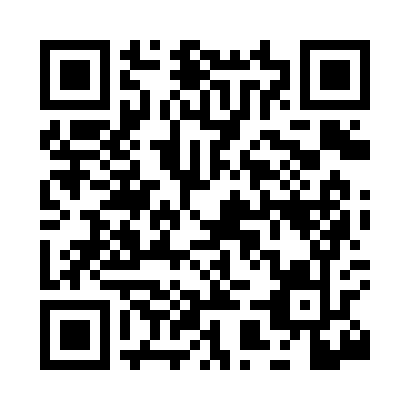 Prayer times for Amite, Louisiana, USAWed 1 May 2024 - Fri 31 May 2024High Latitude Method: Angle Based RulePrayer Calculation Method: Islamic Society of North AmericaAsar Calculation Method: ShafiPrayer times provided by https://www.salahtimes.comDateDayFajrSunriseDhuhrAsrMaghribIsha1Wed5:066:1812:594:377:418:532Thu5:056:1712:594:377:428:543Fri5:046:1612:594:377:428:554Sat5:026:1512:594:377:438:565Sun5:016:1412:594:377:448:566Mon5:006:1312:594:377:448:577Tue4:596:1212:594:377:458:588Wed4:586:1212:594:377:468:599Thu4:576:1112:584:377:469:0010Fri4:576:1012:584:377:479:0111Sat4:566:0912:584:377:489:0212Sun4:556:0912:584:377:489:0313Mon4:546:0812:584:377:499:0314Tue4:536:0712:584:377:509:0415Wed4:526:0712:584:377:509:0516Thu4:516:0612:584:377:519:0617Fri4:506:0612:584:377:529:0718Sat4:506:0512:594:377:529:0819Sun4:496:0512:594:377:539:0920Mon4:486:0412:594:377:549:0921Tue4:486:0412:594:377:549:1022Wed4:476:0312:594:377:559:1123Thu4:466:0312:594:377:559:1224Fri4:466:0212:594:377:569:1325Sat4:456:0212:594:377:579:1326Sun4:456:0112:594:377:579:1427Mon4:446:0112:594:377:589:1528Tue4:436:0112:594:377:589:1629Wed4:436:001:004:377:599:1630Thu4:436:001:004:378:009:1731Fri4:426:001:004:388:009:18